Social Media For ResearchersA1:  Using Google+What is it?  Google+ is Google’s social networking environment and identify provider.Why bother?  Having a Google+ account is needed to make use of a range of Google services. Exercise 1:  FamiliarisationA1.1	Visit a Google+ profile such as the one at http://gplus.to/ukwebfocus You should see a profile similar to the one shown in Figure 1.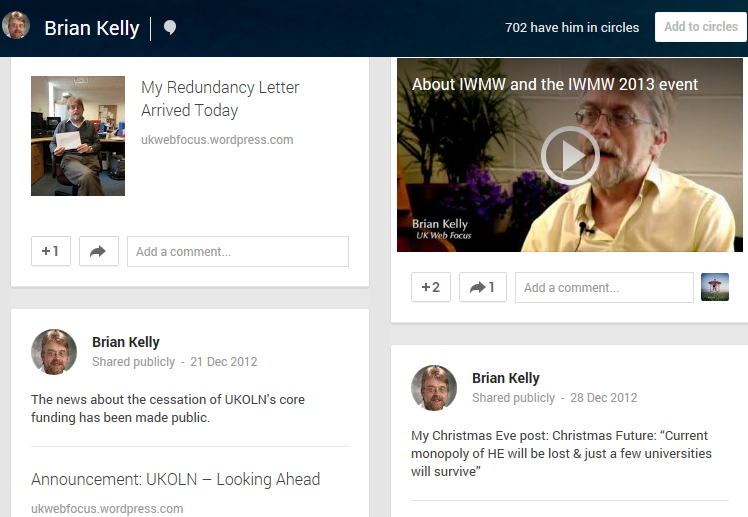 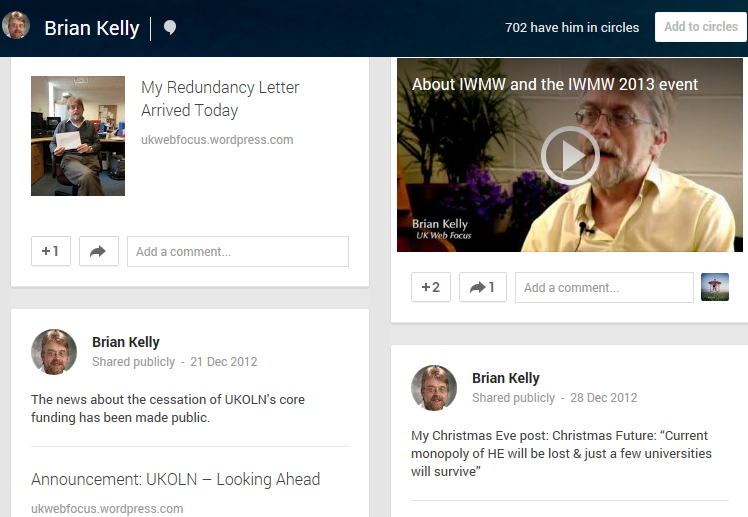 Exercise 2:  RegisteringA1.2	If you do not have a Google+ account and are willing to sign up for one go to http://plus.google.com/ and complete the registration details.Exercise 3:  Viewing Google CirclesA1.3	Near the top of a Google + profile click on the link to In his (her) circles and view the Google+ profile information for other users. View users’ posts and photos .Exercise 4:  BrowsingA1.4	Click on the Profile (or G+ icon if you are not logged in) link near the top of the screen and then select the Communities link. If you have used Google + previously there may be recommended communities for you to join.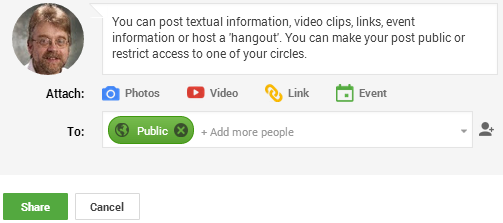 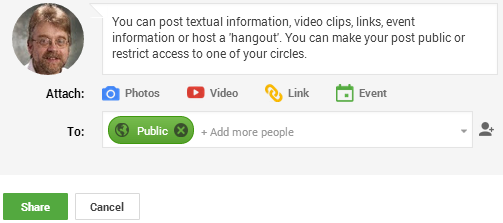 Exercise 5:  Posting InformationA1.5	Go to your Google + profile page and select the option to “Share what’s new”. Notice how you can share textual information, images, video clips and links. You can also create a ‘Hangout’ – a video-conference.Social Media For ResearchersA1:  Google+What is it?  Google+ is Google’s social networking environment and identify provider.Why bother?  Having a Google+ account is needed to make use of a range of Google services. Exercise 1:  FamiliarisationA1.1	Visit a Google+ profile such as the one at http://gplus.to/ukwebfocus You should see a profile similar to the one shown in Figure 1.Exercise 2:  RegisteringA1.2	If you do not have a Google+ account and are willing to sign up for one go to http://plus.google.com/ and complete the registration details.Exercise 3:  Viewing Google CirclesA1.3	Near the top of a Google + profile click on the link to In his (her) circles and view the Google+ profile information for other users. View users’ posts and photos .Exercise 4:  BrowsingA1.4	Click on the Profile (or G+ icon if you are not logged in) link near the top of the screen and then select the Communities link. If you have used Google + previously there may be recommended communities for you to join.Exercise 5:  Posting InformationA1.5	Go to your Google + profile page and select the option to “Share what’s new”. Notice how you can share textual information, images, video clips and links. You can also create a ‘Hangout’ – a video-conference.Using Google+ Did you find information or services in Google+ which may be of interest to you?LimitationsWhat limitations do you feel Google+ has? Questions and CommentsMake a note of any questions and comments you have about Google+. Further Information and Useful LinksFor further information on Google+ see:Google+, Wikipedia, https://en.wikipedia.org/wiki/Google%2BIs It Now Time to Embed Use of Google+?, B. Kelly, UK Web Focus blog, 21 Sept 2011, http://ukwebfocus.wordpress.com/2011/09/21/is-it-now-time-to-embed-use-of-google/Google+ isn't a social network; it's The Matrix, Guardian technology blog, 4 June 2013, http://www.guardian.co.uk/technology/blog/2013/jun/04/google-plus-the-matrixUsing Google+ Did you find information or services in Google+ which may be of interest to you?LimitationsWhat limitations do you feel Google+ has? Questions and CommentsMake a note of any questions and comments you have about Google+. Further Information and Useful LinksFor further information on Google+ see:Google+, Wikipedia, https://en.wikipedia.org/wiki/Google%2BIs It Now Time to Embed Use of Google+?, B. Kelly, UK Web Focus blog, 21 Sept 2011, http://ukwebfocus.wordpress.com/2011/09/21/is-it-now-time-to-embed-use-of-google/Google+ isn't a social network; it's The Matrix, Guardian technology blog, 4 June 2013, http://www.guardian.co.uk/technology/blog/2013/jun/04/google-plus-the-matrix